Sansin SDF Protects Custom Cottage in Alberta MiRA Timber Frame is an Alberta-based company that has established a reputation for designing and building high-quality timber frame structures since 1998. The company, which melds traditional craftsmanship with modern technology, utilizes Sansin products to protect the signature wood for its projects. “Our clients love that Sansin offers superior wood protection while also allowing the wood grain to shine through,” explains MiRA Timber Frame’s Trudy Gauthier. Sansin’s SDF is applied in the MiRA Timber Frame factory. The ease of applying the product in the shop, as well as the dry-time efficiency and low-VOC properties of the products are the top reasons the company has turned to Sansin as its wood protection of record. Alberta Beach Cottage 
Recently, MiRA Timber Frame designed a custom cottage for a family in Alberta, which was specifically created for an infill lot near the beach. The 2,000-square foot home features three bedrooms on the main level, which is complete with its own coffee bar and sitting room. This floor also includes a quiet area for the grandkids to hang out, as well as a front veranda for morning coffee. The exposed heavy timber open-tread stairs are one of the prominent architectural features of the home. The rich color contrasts beautifully to the white MDF slat walls. The stairs lead to the heart of the home, where the vaulted great room, kitchen and dining room flow freely to the screened-in covered porch. “We placed the main living zone higher to better capture the views and offer the owners more privacy for this infill cottage,” notes Gauthier. “The combined warmth of the timber stain and vaulted pine ceilings makes this 24-foot wide upper living zone feel even more comfortable.” The timber throughout the home is protected with Sansin SDF, which MiRA purchases from Sansin retailer Days Paint. The timbers are coated with a popular custom color that MiRA has named “Jacobean”. It is a deep, rich color that is a perfect complement to the lighter tongue and groove ceilings. “The Jacobean color came to be because we needed to color-match to a different product line that was discontinued,” explains Gauthier. “The team at Day’s Paint was able to create this custom color match using Sansin products. It’s since become a go-to coating that customers love so much we’ve made it a stock timber stain color.” Sansin SDF: Durability + Beauty Sansin SDF provides lasting protection and brings out the beauty of wood. Its specially formulated oils and resins penetrate the wood, providing outstanding weather and UV protection in a wide range of natural, semi-transparent and even solid colors that can be custom created. SDF protects not only the outside of the wood, but also the inside by allowing it to “breathe”. This helps prevent moisture from getting trapped in the wood and causing rot. About MiRA Timber Frame 
MiRA Timber Frame was established as a family business in 1998. Committed to quality detailed workmanship and responsible resources management, the company’s international clients appreciate its dedication to traditional craftsmanship, as well as the warmth and beauty only natural timbers can bring. MiRA Timber Frame designs, manufactures and installs traditional European style timber frame structures using old-world craftsmanship with new-world technology. Its Hundeggar CNC machine ensures quality and precision in every mortise and tenon joinery cut. About Sansin For more than 35 years, Sansin has been the only wood protection company focused exclusively on researching and developing environmentally-friendly, water-borne interior and exterior wood products and technologies that deliver outstanding color, durability and performance without the toxicity found in conventional stains. Sansin wood treatments, finishes and preservatives use water, not petroleum solvents, to deeply penetrate and protect wood naturally, from within. Headquartered in Ontario, Canada, Sansin has offices in the Netherlands and Rhode Island and dealer locations in Canada, the U.S., Europe and Australasia. To learn more about the Sansin Corporation, or how to become a Sansin preferred dealer, visit www.sansin.com.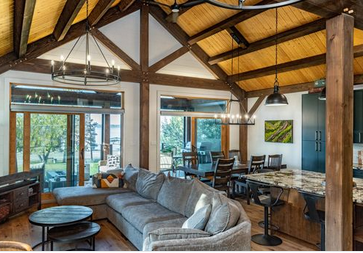 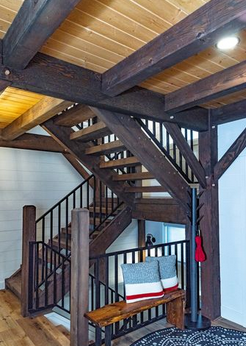 